ALLEGATO 1                                                                        ISTITUTO SUPERIORE STATALE                                         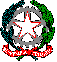 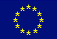 SETTORI  ECONOMICO -- TECNOLOGICO – ENOGASTRONOMICO"MANLIO ROSSI DORIA"Via Manlio Rossi Doria, 2 - MARIGLIANO (NA) - tel. 081 8412867Mail: nais134005@istruzione.it – Codice Fiscale: 92057380633 – PEC: nais134005@pec.istruzione.itSito: www.ismanliorossidoria.itMODULO DI PRENOTAZIONE ALUNNI ALLO SPORTELLO DIDATTICOIL SOTTOSCRITTO ___________________________________________ alunno della classe____sez.___ chiede di potersi avvalere, in data_______ , dalle ore____ alle ore_____ , dello “sportello didattico” della DISCIPLINA______________________________________________ DOCENTE ________________________________________________ ARGOMENTO RICHIESTO _______________________________________ Firma dello studente _______________________________                                                                                                  Firma del genitore ___________________________Firma del docente…………………………………………………..                                                                           Visto del DIRIGENTE SCOLASTICO………………………………………………. (Parte da compilare a cura del docente. A conclusione dell’intervento, il docente  interessato dovrà consegnare questo modulo in segreteria alunni) Il sottoscritto Prof. _______________________________ dichiara di aver effettuato l’intervento di sportello didattico richiesto dall’alunno ______________________________________________dellaclasse _________ nel giorno ____________ dalle ore ____ alle ore _____. relativo all’argomento____________________ disciplina _________________. firma dell'alunno  ……………………………………………………………….                                                                 firma del docente………………………………………………………………………………..